Evidenčné číslo:
VYPLŇTE ČITATEĽNE VEĽKÝM TLAČENÝM PÍSMOM.Vysvetlivky sú na 4. strane.
ЗАПОВНИТИ РОЗБІРЛИВО ВЕЛИКИМИ ДРУКОВАНИМИ ЛІТЕРАМИ.
Пояснювальні написи на 4. стороні.Korešpondenčná adresa ( ak je iná ako adresa trvalého bydliska) Адрес до кореспонденції (якщо відмінний від адресу проживання):Ulica a čislo:
Вулиця та номер будинку: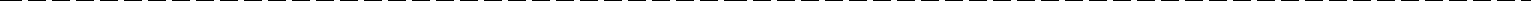 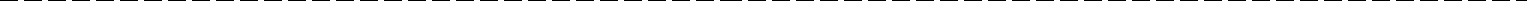 Uchádzač uvedie prospech zo štúdia na strednej škole v rozsahu, ktorý požaduje vysoká škola alebo fakulta. Uchádzač maturujúci v bežnom školskom roku nevyplní prospech v poslednom ročníku a v časti Klasifikácia maturitnej skúšky vyplní len stĺpec Predmet maturitnej skúšky a stĺpec Úroveň. Uchádzač maturujúci pred rokom 2004 vyplní v časti Klasifikácia maturitnej skúšky stĺpec Predmet maturitnej skúšky, stĺpec Ústna forma (známka) v rámci internej časti, Dátum maturitnej skúšky a Priemer maturitnej skúšky.Заявник повинен отримати знання від навчання в середній школі в обсязі  професійно-технічного училище  або середньої загальноосвітньої школи . Заявник залишивши навчання у поточному навчальному році не будуть враховуватися бали  з минулого року і в частині класифікації середньої школи випускного іспиту повинен заповнити тільки стовпець "шкільний випускний іспит". Заявник залишивши навчання до 2004 заповнює в частині середня школа випускний іспит колонку випускний іспит в  середній школі, дата випускного іспиту в середній школі та випускний іспит в  середній загальноосвітній школі.Účasť a úspešnosť na olympiádach, na súťažiach, autorstvo objavov alebo priemyselných vzorov a výsledky záujmovej činnosti uvedie uchádzač osobitne v samostatnej prílohe, ak to požaduje vysoká škola alebo fakulta v podmienkach na prijatie.Участь і успіх послуги на олімпіадах, змагання, авторство винаходи чи промислові зразки, і результати сфера інтересів діяльності вказують претендента окремо в окремому додатку, якщо це потрібно вищій школі  в умовах прийняття.Prílohy k prihláške:
Документи, які додав до  заяви:Ministerstvo školstva, vedy, výskumu a športu SR, 09/2013	Інструкції та пояснювальні Примітки щодо заповнення заявки:

1) видаляти по мірі необхідності. Вивчення з'єднання першого та другого ступеня цілісно чи на ступень  бакалавр . 2) Відмітити  стать  знаком хрестик. 
3) під вашим номером соціального забезпечення для іноземця записів, де він був призначений в Міністерство внутрішніх справ ( індифікаційний номер)
4) заявник заповнює назву однієї спеціальності. Імена кількох навчальних програм, заповнені відповідно до інструкцій про середню загальноосвітню школи. 5) пункт форма навчання має бути доповнено словом «денна» згідно інформації про можливості навчання. 6) В елемент методу дослідження складають слово «відвідуваність» або  «індивідуальне навчання» або «комбінованими» у відповідності з інформацією про можливості навчання.
7) якщо воно є частиною фахового навчання  та тестування з іноземної мови, заявник повинен вибрати одну іноземну мову відповідно до інформації поданої в вищій школі.8) Абітурієнтів  який залишив навчання  у цьому навчальному році, вказує  рік першого шкільного випускного іспиту. 
9) Код  загальноосвітньої  школи 
10) Повна назва середньої загальноосвітньої школи або назва закладу який закінчив, що прирівнюється ступенем до середньої загальноосвітньої школи або вищого ступня.Заявник з обмеженими можливостями  може здавати  вступний іспит у вигляді  доступного для нього .Pečiatka VŠ, fakulty:Pečiatka VŠ, fakulty:bakalárske  –  prvý  stupeň  alebo  spojené  –  prvý  a druhý  stupeň  vbakalárske  –  prvý  stupeň  alebo  spojené  –  prvý  a druhý  stupeň  vbakalárske  –  prvý  stupeň  alebo  spojené  –  prvý  a druhý  stupeň  vbakalárske  –  prvý  stupeň  alebo  spojené  –  prvý  a druhý  stupeň  vbakalárske  –  prvý  stupeň  alebo  spojené  –  prvý  a druhý  stupeň  vbakalárske  –  prvý  stupeň  alebo  spojené  –  prvý  a druhý  stupeň  vbakalárske  –  prvý  stupeň  alebo  spojené  –  prvý  a druhý  stupeň  vbakalárske  –  prvý  stupeň  alebo  spojené  –  prvý  a druhý  stupeň  vbakalárske  –  prvý  stupeň  alebo  spojené  –  prvý  a druhý  stupeň  vbakalárske  –  prvý  stupeň  alebo  spojené  –  prvý  a druhý  stupeň  vbakalárske  –  prvý  stupeň  alebo  spojené  –  prvý  a druhý  stupeň  vbakalárske  –  prvý  stupeň  alebo  spojené  –  prvý  a druhý  stupeň  vbakalárske  –  prvý  stupeň  alebo  spojené  –  prvý  a druhý  stupeň  vbakalárske  –  prvý  stupeň  alebo  spojené  –  prvý  a druhý  stupeň  vbakalárske  –  prvý  stupeň  alebo  spojené  –  prvý  a druhý  stupeň  vbakalárske  –  prvý  stupeň  alebo  spojené  –  prvý  a druhý  stupeň  vbakalárske  –  prvý  stupeň  alebo  spojené  –  prvý  a druhý  stupeň  vbakalárske  –  prvý  stupeň  alebo  spojené  –  prvý  a druhý  stupeň  vbakalárske  –  prvý  stupeň  alebo  spojené  –  prvý  a druhý  stupeň  vbakalárske  –  prvý  stupeň  alebo  spojené  –  prvý  a druhý  stupeň  vbakalárske  –  prvý  stupeň  alebo  spojené  –  prvý  a druhý  stupeň  vbakalárske  –  prvý  stupeň  alebo  spojené  –  prvý  a druhý  stupeň  vbakalárske  –  prvý  stupeň  alebo  spojené  –  prvý  a druhý  stupeň  vbakalárske  –  prvý  stupeň  alebo  spojené  –  prvý  a druhý  stupeň  vPečiatka VŠ, fakulty:Pečiatka VŠ, fakulty:bakalárske  –  prvý  stupeň  alebo  spojené  –  prvý  a druhý  stupeň  vbakalárske  –  prvý  stupeň  alebo  spojené  –  prvý  a druhý  stupeň  vbakalárske  –  prvý  stupeň  alebo  spojené  –  prvý  a druhý  stupeň  vbakalárske  –  prvý  stupeň  alebo  spojené  –  prvý  a druhý  stupeň  vbakalárske  –  prvý  stupeň  alebo  spojené  –  prvý  a druhý  stupeň  vbakalárske  –  prvý  stupeň  alebo  spojené  –  prvý  a druhý  stupeň  vbakalárske  –  prvý  stupeň  alebo  spojené  –  prvý  a druhý  stupeň  vbakalárske  –  prvý  stupeň  alebo  spojené  –  prvý  a druhý  stupeň  vbakalárske  –  prvý  stupeň  alebo  spojené  –  prvý  a druhý  stupeň  vbakalárske  –  prvý  stupeň  alebo  spojené  –  prvý  a druhý  stupeň  vbakalárske  –  prvý  stupeň  alebo  spojené  –  prvý  a druhý  stupeň  vbakalárske  –  prvý  stupeň  alebo  spojené  –  prvý  a druhý  stupeň  vbakalárske  –  prvý  stupeň  alebo  spojené  –  prvý  a druhý  stupeň  vbakalárske  –  prvý  stupeň  alebo  spojené  –  prvý  a druhý  stupeň  vbakalárske  –  prvý  stupeň  alebo  spojené  –  prvý  a druhý  stupeň  vbakalárske  –  prvý  stupeň  alebo  spojené  –  prvý  a druhý  stupeň  vbakalárske  –  prvý  stupeň  alebo  spojené  –  prvý  a druhý  stupeň  vbakalárske  –  prvý  stupeň  alebo  spojené  –  prvý  a druhý  stupeň  vbakalárske  –  prvý  stupeň  alebo  spojené  –  prvý  a druhý  stupeň  vbakalárske  –  prvý  stupeň  alebo  spojené  –  prvý  a druhý  stupeň  vbakalárske  –  prvý  stupeň  alebo  spojené  –  prvý  a druhý  stupeň  vbakalárske  –  prvý  stupeň  alebo  spojené  –  prvý  a druhý  stupeň  vbakalárske  –  prvý  stupeň  alebo  spojené  –  prvý  a druhý  stupeň  vbakalárske  –  prvý  stupeň  alebo  spojené  –  prvý  a druhý  stupeň  vJednom celku1)ступінь бакалавра-перший вчений ступінь або пов’язаних перший та другий ступінь цілісно Jednom celku1)ступінь бакалавра-перший вчений ступінь або пов’язаних перший та другий ступінь цілісно Jednom celku1)ступінь бакалавра-перший вчений ступінь або пов’язаних перший та другий ступінь цілісно Jednom celku1)ступінь бакалавра-перший вчений ступінь або пов’язаних перший та другий ступінь цілісно Jednom celku1)ступінь бакалавра-перший вчений ступінь або пов’язаних перший та другий ступінь цілісно Jednom celku1)ступінь бакалавра-перший вчений ступінь або пов’язаних перший та другий ступінь цілісно Jednom celku1)ступінь бакалавра-перший вчений ступінь або пов’язаних перший та другий ступінь цілісно Jednom celku1)ступінь бакалавра-перший вчений ступінь або пов’язаних перший та другий ступінь цілісно Jednom celku1)ступінь бакалавра-перший вчений ступінь або пов’язаних перший та другий ступінь цілісно Jednom celku1)ступінь бакалавра-перший вчений ступінь або пов’язаних перший та другий ступінь цілісно Jednom celku1)ступінь бакалавра-перший вчений ступінь або пов’язаних перший та другий ступінь цілісно Jednom celku1)ступінь бакалавра-перший вчений ступінь або пов’язаних перший та другий ступінь цілісно Jednom celku1)ступінь бакалавра-перший вчений ступінь або пов’язаних перший та другий ступінь цілісно Jednom celku1)ступінь бакалавра-перший вчений ступінь або пов’язаних перший та другий ступінь цілісно Jednom celku1)ступінь бакалавра-перший вчений ступінь або пов’язаних перший та другий ступінь цілісно Jednom celku1)ступінь бакалавра-перший вчений ступінь або пов’язаних перший та другий ступінь цілісно Jednom celku1)ступінь бакалавра-перший вчений ступінь або пов’язаних перший та другий ступінь цілісно Jednom celku1)ступінь бакалавра-перший вчений ступінь або пов’язаних перший та другий ступінь цілісно Jednom celku1)ступінь бакалавра-перший вчений ступінь або пов’язаних перший та другий ступінь цілісно Jednom celku1)ступінь бакалавра-перший вчений ступінь або пов’язаних перший та другий ступінь цілісно Jednom celku1)ступінь бакалавра-перший вчений ступінь або пов’язаних перший та другий ступінь цілісно Jednom celku1)ступінь бакалавра-перший вчений ступінь або пов’язаних перший та другий ступінь цілісно Jednom celku1)ступінь бакалавра-перший вчений ступінь або пов’язаних перший та другий ступінь цілісно Jednom celku1)ступінь бакалавра-перший вчений ступінь або пов’язаних перший та другий ступінь цілісно Akademický rok (pік академічний):   20     / 20Akademický rok (pік академічний):   20     / 20Akademický rok (pік академічний):   20     / 20Akademický rok (pік академічний):   20     / 20Akademický rok (pік академічний):   20     / 20Akademický rok (pік академічний):   20     / 20Akademický rok (pік академічний):   20     / 20Akademický rok (pік академічний):   20     / 20Akademický rok (pік академічний):   20     / 20Akademický rok (pік академічний):   20     / 20Akademický rok (pік академічний):   20     / 20Akademický rok (pік академічний):   20     / 20Akademický rok (pік академічний):   20     / 20Akademický rok (pік академічний):   20     / 20Akademický rok (pік академічний):   20     / 20Akademický rok (pік академічний):   20     / 20Akademický rok (pік академічний):   20     / 20Akademický rok (pік академічний):   20     / 20Akademický rok (pік академічний):   20     / 20Akademický rok (pік академічний):   20     / 20Štátne občianstvo (громадянство):Štátne občianstvo (громадянство):Štátne občianstvo (громадянство):Štátne občianstvo (громадянство):Štátne občianstvo (громадянство):Štátne občianstvo (громадянство):Štátne občianstvo (громадянство):Štátne občianstvo (громадянство):Štátne občianstvo (громадянство):Štátne občianstvo (громадянство):Štátne občianstvo (громадянство):Štátne občianstvo (громадянство):Štátne občianstvo (громадянство):Štátne občianstvo (громадянство):Štátne občianstvo (громадянство):Štátne občianstvo (громадянство):Štátne občianstvo (громадянство):Štátne občianstvo (громадянство):Štátne občianstvo (громадянство):Štátne občianstvo (громадянство):Štátne občianstvo (громадянство):Štátne občianstvo (громадянство):Štátne občianstvo (громадянство):Štátne občianstvo (громадянство):Dátum doručenia:Meno ( Ім’я):                                 Priezvisko(По-батькові):Meno ( Ім’я):                                 Priezvisko(По-батькові):Meno ( Ім’я):                                 Priezvisko(По-батькові):Meno ( Ім’я):                                 Priezvisko(По-батькові):Meno ( Ім’я):                                 Priezvisko(По-батькові):Meno ( Ім’я):                                 Priezvisko(По-батькові):Meno ( Ім’я):                                 Priezvisko(По-батькові):Meno ( Ім’я):                                 Priezvisko(По-батькові):Meno ( Ім’я):                                 Priezvisko(По-батькові):Meno ( Ім’я):                                 Priezvisko(По-батькові):Meno ( Ім’я):                                 Priezvisko(По-батькові):Meno ( Ім’я):                                 Priezvisko(По-батькові):Meno ( Ім’я):                                 Priezvisko(По-батькові):Meno ( Ім’я):                                 Priezvisko(По-батькові):Meno ( Ім’я):                                 Priezvisko(По-батькові):Meno ( Ім’я):                                 Priezvisko(По-батькові):Meno ( Ім’я):                                 Priezvisko(По-батькові):Meno ( Ім’я):                                 Priezvisko(По-батькові):Meno ( Ім’я):                                 Priezvisko(По-батькові):Meno ( Ім’я):                                 Priezvisko(По-батькові):Meno ( Ім’я):                                 Priezvisko(По-батькові):Meno ( Ім’я):                                 Priezvisko(По-батькові):Meno ( Ім’я):                                 Priezvisko(По-батькові):Meno ( Ім’я):                                 Priezvisko(По-батькові):Akademický titul:Akademický titul:Rodné priezvisko (Дівоче прізвище):Rodné priezvisko (Дівоче прізвище):Rodné priezvisko (Дівоче прізвище):Rodné priezvisko (Дівоче прізвище):Rodné priezvisko (Дівоче прізвище):Rodné priezvisko (Дівоче прізвище):Rodné priezvisko (Дівоче прізвище):Rodné priezvisko (Дівоче прізвище):Rodné priezvisko (Дівоче прізвище):Rodné priezvisko (Дівоче прізвище):Rodné priezvisko (Дівоче прізвище):Rodné priezvisko (Дівоче прізвище):Rodné priezvisko (Дівоче прізвище):Rodné priezvisko (Дівоче прізвище):Rodné priezvisko (Дівоче прізвище):Rodné priezvisko (Дівоче прізвище):Rodné priezvisko (Дівоче прізвище):Rodné priezvisko (Дівоче прізвище):Rodné priezvisko (Дівоче прізвище):Rodné priezvisko (Дівоче прізвище):Rodné priezvisko (Дівоче прізвище):Rodné priezvisko (Дівоче прізвище):Rodné priezvisko (Дівоче прізвище):Rodné priezvisko (Дівоче прізвище):Rodinný stav
Стан цивільний:Dátum narodenia :  deň
Дата народження:   деньmesiac
місяцьmesiac
місяцьmesiac
місяцьrok рікrok рікPohlavie
Стать2):muž
чолžena
жінкаMiesto narodenia
Місце народження:Štát
Область:Štát
Область:Štát
Область:Štát
Область:Rodné číslo3)://Tel. č
Тел.моб:E-mailova adresa
E-mail адрес:E-mailova adresa
E-mail адрес:E-mailova adresa
E-mail адрес:E-mailova adresa
E-mail адрес:Rodič meno a priezvisko:
Батько iм’я:Rodné priezvisko
Прізвище:Rodné priezvisko
Прізвище:Rodné priezvisko
Прізвище:Rodné priezvisko
Прізвище: Rodič meno a priezvisko
Мати iм’я:Rodné priezvisko
Прізвище:Rodné priezvisko
Прізвище:Rodné priezvisko
Прізвище:Rodné priezvisko
Прізвище:Adresa trvalého bydliska:
Місце проживання :Adresa trvalého bydliska:
Місце проживання :Adresa trvalého bydliska:
Місце проживання :Adresa trvalého bydliska:
Місце проживання :Adresa trvalého bydliska:
Місце проживання :Adresa trvalého bydliska:
Місце проживання :Adresa trvalého bydliska:
Місце проживання :Adresa trvalého bydliska:
Місце проживання :Adresa trvalého bydliska:
Місце проживання :Adresa trvalého bydliska:
Місце проживання :Adresa trvalého bydliska:
Місце проживання :Adresa trvalého bydliska:
Місце проживання :Adresa trvalého bydliska:
Місце проживання :Ulica a číslo:
Вулиця та номер будинку Mesto (obec):
Місто:PSČ
Поштовій індекс:PSČ
Поштовій індекс:PSČ
Поштовій індекс:PSČ
Поштовій індекс:PSČ
Поштовій індекс:Okres:
ОбластьŠtát:
Країна:Štát:
Країна:Štát:
Країна:Štát:
Країна:Štát:
Країна:   Mesto (obec)
    Місто:PSČКод почтовий:Okres:
Область:Štát:
Країна:Miesto pobytu u cudzincа 3):
Адрес проживання Ulica a číslo:
Вулиця та будинок:Mesto (obec):
Місто:PSČ:
Код почтовий:Okres:
Область:Štát:
Країна:Vysoká škola
Університет:Fakulta
Факультет:Detašované pracovisko
Cпеціальність :
Študijný program4) Спеціальность:Forma štúdia5)
Форма навчання:Metóda štúdia6)
Метода навчання:Metóda štúdia6)
Метода навчання:Študijný program4) Спеціальность:Forma štúdia5)Метода навчання:Metóda štúdia6)Метода навчання:Metóda štúdia6)Метода навчання:Študijný program4)
Спеціальность:Forma štúdia5)Форма навчання :Metóda štúdia6)Метода навчання :Metóda štúdia6)Метода навчання :Prijímaciu skúšku budem robiť z cudzieho jazyka7):
Іноземна мова для вступного екзамену: Rok maturitnej skúšky8):
Рік закінчення школи(екзамени)Rok maturitnej skúšky8):
Рік закінчення школи(екзамени)Rok maturitnej skúšky8):
Рік закінчення школи(екзамени)Rok maturitnej skúšky8):
Рік закінчення школи(екзамени)Rok maturitnej skúšky8):
Рік закінчення школи(екзамени)Rok maturitnej skúšky8):
Рік закінчення школи(екзамени)Rok maturitnej skúšky8):
Рік закінчення школи(екзамени)Rok maturitnej skúšky8):
Рік закінчення школи(екзамени)Rok maturitnej skúšky8):
Рік закінчення школи(екзамени)Rok maturitnej skúšky8):
Рік закінчення школи(екзамени)Rok maturitnej skúšky8):
Рік закінчення школи(екзамени)Kód strednej školy9):
 Код школиKód strednej školy9):
 Код школиKód strednej školy9):
 Код школиKód strednej školy9):
 Код школиKód strednej školy9):
 Код школиKód strednej školy9):
 Код школиKód strednej školy9):
 Код школиAbsolvovanáGymnázium
Загальноосвітня школа І-ІІ ступняGymnázium
Загальноосвітня школа І-ІІ ступняGymnázium
Загальноосвітня школа І-ІІ ступняGymnázium
Загальноосвітня школа І-ІІ ступняstredná odborná škola
Загальноосвітня школа І-ІІІ стіпняstredná odborná škola
Загальноосвітня школа І-ІІІ стіпняstredná odborná škola
Загальноосвітня школа І-ІІІ стіпняstredné odborné učilište
ПТУstredné odborné učilište
ПТУstredné odborné učilište
ПТУstredné odborné učilište
ПТУKonzervatórium
КонсерваторіумKonzervatórium
КонсерваторіумKonzervatórium
КонсерваторіумKonzervatórium
Консерваторіумzdružená stredná škola
Коледж/технікумzdružená stredná škola
Коледж/технікумzdružená stredná škola
Коледж/технікумzdružená stredná škola
Коледж/технікумzdružená stredná škola
Коледж/технікумzdružená stredná škola
Коледж/технікумzdružená stredná škola
Коледж/технікумzdružená stredná škola
Коледж/технікумzdružená stredná škola
Коледж/технікумzdružená stredná škola
Коледж/технікумzdružená stredná škola
Коледж/технікумzdružená stredná škola
Коледж/технікумzdružená stredná škola
Коледж/технікумIná
іннаIná
іннаIná
іннаIná
іннаstredná škola2)
Закінчення школи:stredná škola2)
Закінчення школи:Názov10)
Назва:Názov10)
Назва:Ulica a číslo
Вулиця та номер бидинку:Ulica a číslo
Вулиця та номер бидинку:Ulica a číslo
Вулиця та номер бидинку:Ulica a číslo
Вулиця та номер бидинку:Ulica a číslo
Вулиця та номер бидинку:Ulica a číslo
Вулиця та номер бидинку:Ulica a číslo
Вулиця та номер бидинку:Ulica a číslo
Вулиця та номер бидинку:Ulica a číslo
Вулиця та номер бидинку:Mesto (obec)
Місто:Mesto (obec)
Місто:PSČ:
код почтовійPSČ:
код почтовійPSČ:
код почтовійPSČ:
код почтовійŠtát:
КраїнаŠtát:
КраїнаŠtát:
КраїнаŠtát:
КраїнаŠtát:
КраїнаŠtát:
КраїнаŠtát:
КраїнаŠtát:
КраїнаŠtudijný odbor:
СпеціальністьŠtudijný odbor:
СпеціальністьŠtudijný odbor:
СпеціальністьŠtudijný odbor:
СпеціальністьŠtudijný odbor:
СпеціальністьŠtudijný odbor:
СпеціальністьŠtudijný odbor:
СпеціальністьKód študijného odboru:
Код спеціальностіKód študijného odboru:
Код спеціальностіKód študijného odboru:
Код спеціальностіKód študijného odboru:
Код спеціальностіKód študijného odboru:
Код спеціальностіŠtudijný odbor:
СпеціальністьŠtudijný odbor:
СпеціальністьŠtudijný odbor:
СпеціальністьŠtudijný odbor:
СпеціальністьŠtudijný odbor:
СпеціальністьŠtudijný odbor:
СпеціальністьŠtudijný odbor:
СпеціальністьStupeň dosiahnutého vzdelania:
Науковій ступіньStupeň dosiahnutého vzdelania:
Науковій ступіньStupeň dosiahnutého vzdelania:
Науковій ступіньStupeň dosiahnutého vzdelania:
Науковій ступіньStupeň dosiahnutého vzdelania:
Науковій ступіньStupeň dosiahnutého vzdelania:
Науковій ступіньStupeň dosiahnutého vzdelania:
Науковій ступіньStupeň dosiahnutého vzdelania:
Науковій ступіньStupeň dosiahnutého vzdelania:
Науковій ступіньProspech podľa koncoročného vysvedčenia v jednotlivých ročníkoch strednej školyСередній бал за останні  роки  навчання в середній загальноосвітній  школіProspech podľa koncoročného vysvedčenia v jednotlivých ročníkoch strednej školyСередній бал за останні  роки  навчання в середній загальноосвітній  школіProspech podľa koncoročného vysvedčenia v jednotlivých ročníkoch strednej školyСередній бал за останні  роки  навчання в середній загальноосвітній  школіProspech podľa koncoročného vysvedčenia v jednotlivých ročníkoch strednej školyСередній бал за останні  роки  навчання в середній загальноосвітній  школіProspech podľa koncoročného vysvedčenia v jednotlivých ročníkoch strednej školyСередній бал за останні  роки  навчання в середній загальноосвітній  школіProspech podľa koncoročného vysvedčenia v jednotlivých ročníkoch strednej školyСередній бал за останні  роки  навчання в середній загальноосвітній  школіProspech podľa koncoročného vysvedčenia v jednotlivých ročníkoch strednej školyСередній бал за останні  роки  навчання в середній загальноосвітній  школіPredmet (Предмет)Ročník (Рік)Ročník (Рік)Ročník (Рік)Ročník (Рік)Ročník (Рік)Ročník (Рік)Predmet (Предмет)IIIIIIIVVVIPriemerný prospech (uviesť na dve desatinné miesta)
Середній бал за навчання Dátum: Дата:Podpis uchádzača: Підпис